                       Zadania wychowawczo – dydaktyczne                                  na Marzec grupa I „Skrzaty”1. Czy to siostra, czy to brat, kolorowy z nimi świat                                                                     -Uświadomienia relacji pokrewieństwa i właściwe nazywanie członków rodziny,                                                                                                                 -Czerpanie radości z tworzenia przedmiotów o charakterze użyteczno-dekoracyjnym,                                                                                                                    -Wdrażanie dzieci do współdziałania i współpracy      2. Wiosna zaraz tu przybędzie, kolorowo będzie wszędzie                                                                                –Rozwijanie podstawowych umiejętności z zakresu uprawy i hodowli roślin,                               -Obserwowanie zmian zachodzących w przyrodzie wczesną wiosną i wiązanie tych zjawisk z aktualną porą roku,                                                                                                                   -Rozwijanie mowy i myślenia dzieci w toku zabaw i zajęć, kształtowanie umiejętności językowych, bogacenie słownictwa    3.Słychać śpiew wśród drzew i chmur – to artystów ptasich chór                                                                               -Zachęcanie do systematycznej obserwacji świata przyrody, dostrzeganie bieżących zmian i pogłębianie wiedzy dzieci z zakresu ornitologii,                                                                           -Doskonalenie funkcjonowania narządów artykulacyjnych,                                                                    -Poznanie kształtu niektórych figur geometrycznych,                                                          4.Wielkanoc to pisanki, wyklejanki, malowanki                                                                                        –Budzenie zainteresowania zwyczajami i tradycjami związanymi ze świętami wielkanocnymi,                                                                                                                                              -Zapoznanie z rozwojem kurcząt oraz budową jajka,                                                                                     -Rozwijanie umiejętności uważnego słuchania i wypowiadania się na temat wysłuchanego utworu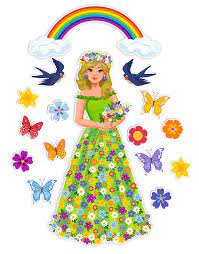 